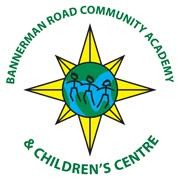 Bannerman Road Community Academy and Children’s CentreAccessibility Plan 2016/17Access to the physical environmentAccess to CurriculumAccess to InformationLast update : July 2017TargetsStrategiesTimescaleResponsibilitySuccess CriteriaCommentsShort TermChildren’s Centre is aware of access needs of children, staff, parents / carers and community usersa) Where appropriate have access plans for individuals with disabilities as part of OPP process and ensure evacuation plans are in placeEvery September have PEEP and care plansSENCOsStaff aware of all pupil access needsShort TermChildren’s Centre is aware of access needs of children, staff, parents / carers and community usersb) At initial home visits registration forms are completed which outline medical needs and disabilities, ensuring needs are met.AchievedRoom LeadersFully aware of children’s medical/ disability needs prior to entryc) To write a risk assessment for pupils/staff returning to school with a temporary physical need (ie following an injury)As appropriateSENCOAll children’s access needs are metCompleted as requiredd) welcome signs in the main entrance in different languages appropriate to the settings populationupdate and build upon as appropriateRoom Leader and SENCOChildren’s Centre receptionsContinue to developEnsure accessible toilet and hygiene facilities within the school meets the needs of pupils as well as visitorsAchievedSENCOToilet is fit for purpose and meets the needs of pupils and visitorsMedium TermImprove accessibility to ICTHave cameras and recording equipment for children to use in the room.AchievedSENCO and RoomLeaderICT is accessible to all childrenAchieved in fullMedium TermReview the software and hardware available to support access to ICT – gain advice if requiredongoingSENCO and Room LeaderICT is accessible to all childrenContinue to developImprove signage for disabled pupils/ staff and visitorsRepaint signage for disabled parking in car parkAchievedCaretakerSEND pupils, staff and visitors feel safe and secure in the school groundsImprove signage for disabled pupils/ staff and visitorsUse Makaton signs and symbols to improve and reinforce signs across the settingongoingSENCOSEND pupils, staff and visitors feel safe and secure in the school groundsContinue to deveopLong Term1. Improve access around the setting– if this becomes appropriate with a view to expansion.If appropriate - request to LA for access audit and where appropriate funding for improving accessibility as the setting expandsReviewCentre LeadThe whole setting is accessible to allLong TermTargetsTargetsStrategiesTimescaleTimescaleResponsibilitySuccess CriteriaCommentsShort Term1. Increase staff confidence in meeting the curriculum needs of all children particularly those in a vulnerable grouping1. Increase staff confidence in meeting the curriculum needs of all children particularly those in a vulnerable groupingWhere a child joins the school with a disability that requires particular support staff training needs are audited and a training plan is establishedVulnerable groups of children are targeted, tracked and supported to ensure their needs are met and where appropriate staff training is put in placeEnsure appropriate resources are in place to support individual access needsRegular training is in place to ensure staff promote and understand the principles of inclusionOngoingOngoingSENCOsAll staff are aware of and are well equipped to meet the needs of all learnersOngoing and part of induction for new staff / supplyShort Term2. Ensure due consideration is given when purchasing new resources to the principles of inclusion and promotion of positive images2. Ensure due consideration is given when purchasing new resources to the principles of inclusion and promotion of positive imagesStaff consider inclusion and positive images when purchasing for subject areasChildren’s Centre Lead to seek opportunities to purchase signs, notices and resources that promote inclusion and provide positive imagesongoingongoingSENCO, Room Lead, Centre LeadAudit of resources and signs / notices shows improved number of positive images and poor images are eliminatedShort Term2. Ensure due consideration is given when purchasing new resources to the principles of inclusion and promotion of positive images2. Ensure due consideration is given when purchasing new resources to the principles of inclusion and promotion of positive imagesSENCO, Room Lead, Centre LeadAudit of resources and signs / notices shows improved number of positive images and poor images are eliminatedShort Term3. Ensure all off site visits and extra curricular activities are accessible to all3. Ensure all off site visits and extra curricular activities are accessible to allForest School trips planned so they are accessible to all children, including coach and ratio.OngoingOngoingSENCOs and Forest School LeadAll children are able to participate fully in all school activitiesMedium Term1. Ensure confidence of all staff in differentiating the curriculum and teaching stylesIdentify training needs and deliver INSET to meet these needsIdentify training needs and deliver INSET to meet these needsIdentify training needs and deliver INSET to meet these needs(on-going)Leadership teamRaised confidence and range of strategies being used2. Early Years Practitioners and Support Workers have the opportunity to access relevant CPD on InclusionIdentify needs and make aware of CPD opportunitiesIdentify needs and make aware of CPD opportunitiesIdentify needs and make aware of CPD opportunitieson-goingSENCO and Line ManagersRaised confidence and range of strategies being usedOn goingLong TermThere are planned opportunities in the curriculum to challenge and explore children’s views and understanding of inclusion within their local community and the wider worldSeek and establish links within the community and develop the UoW aspect of the EYFS to  provide planned learning opportunitiesSeek and establish links within the community and develop the UoW aspect of the EYFS to  provide planned learning opportunitiesSeek and establish links within the community and develop the UoW aspect of the EYFS to  provide planned learning opportunitiesOngoingRoom Lead and Keyworkers.Children understand the principles of inclusion and are able to talk about their own experiences in relation to others.Ongoing – through planned activities and trips.TargetsStrategiesTimescaleResponsibilitySuccess CriteriaCommentsShort TermTo continue to use creative methods including texting, emails, newsletter and Tapestry as a method of communication with our familiesIncluding all parents in email and text lists. Taking the time to talk parents through how to use Tapestry.AchievedAdmin staff and KeyworkersAll parents set up to receive text via teachers to parents and registered on Tapestry.Short TermReview information to parents Translation of letters and key documents that are sent home and on the school websiteSeek advice regarding effective translation tools Audit families to check needs relating to communication – eg hearing/visual impairment, EALongoingMLT andAdmin staffKey documents and letters are translated for parents to access All families are able to access the communications sent homeOngoing – when needed by parentsMedium TermFurther develop the use of Makaton as an aid to communication in the Nursery setting and further develop throughout the settingSecure training for Speech and LanguageMakaton training for staff. Makaton signs to be used with the children on a daily basis. All room based staff to be trained in Learning Language and Loving It.ongoingSENCO and MLTAll pupils in the nursery setting are able to communicate with staff